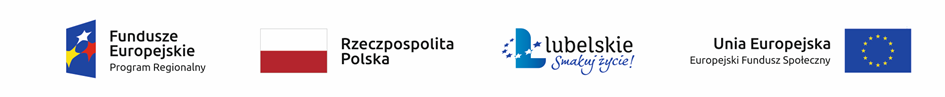 ZGODA SZKOŁY NA UDZIAŁ W LUBELSKIM PROGRAMIE WCZESNEGO WYKRYWANIA, LECZENIA I TERAPII ZABURZEŃ KOMUNIKACYJNYCH U DZIECI ROZPOCZYNAJĄCYCH NAUKĘ SZKOLNĄ W roku szkolnym 2019/2020 oraz 2020/2021[ ] wyrażam zgodę              [ ] nie wyrażam zgodyna udział szkoły....................................................................................................................................................nazwa i adres szkoły (drukowanymi literami) lub pieczątka szkoływ LUBELSKIM PROGRAMIE WCZESNEGO WYKRYWANIA, LECZENIA I TERAPII ZABURZEŃ KOMUNIKACYJNYCH U DZIECI ROZPOCZYNAJĄCYCH NAUKĘ SZKOLNĄ w ramach Regionalnego Programu Operacyjnego Województwa Lubelskiego na lata 2014-2020 współfinansowanego ze środków Europejskiego Funduszu SpołecznegoPowiat: ………………………………………………………………… Gmina:………………………………………………………………………….. Liczba uczniów kl. I w roku szkolnym 2020/2021: …………………………………………………………………………………………Liczba uczniów kl. II w roku szkolnym 2020/2021*:……………………………………………………………………………………….*jeśli w roku szkolnym 2019/2020 obecna klasa II nie została zbadanaJednocześnie informuję, że osobą koordynującą realizację Programu ze strony Szkoły jest Pan(i):Imię i nazwisko (drukowanymi literami): ……………………………………………………………………………………………………….Stanowisko (drukowanymi literami): ………………………………………………………………………………………………………………Dane kontaktowe służbowe: ........................................................................................................................numer telefonu, adres e-mail (drukowanymi literami)………………………………………………………………………….Podpis Dyrektora szkoły lub osoby upoważnionejRealizatorzy1  Programu dokładają wszelkiej staranności, aby adekwatnie zabezpieczyć Państwa dane osobowezwiązane z realizacją Lubelskiego Programu Wczesnego Wykrywania, Leczenia i Terapii Zaburzeń Komunikacyjnychu Dzieci Rozpoczynających Naukę Szkolną („Program”), jak również przekazać wszystkim osobom, których dane osobowe przetwarza, wyczerpujące informacje o zakresie i sposobie przetwarzania ich danych. W związku z powyższym przekazujemy następujące informacje:Informacja o dobrowolności lub obowiązku podania danychPodanie przez Panią/Pana danych osobowych niezbędne jest do realizacji Programu.Tożsamość administratoraAdministratorem Pani/Pana danych osobowych zawartych w niniejszej zgodzie jest Uniwersytecki Szpital Dziecięcy im. A. Gębali, ul. Gębali 6, 20-093 Lublin.Dane kontaktowe inspektora ochrony danych osobowychAdministrator wyznaczył inspektora ochrony danych, z którym można się skontaktować poprzez email: iod@uszd.lublin.pl. Z inspektorem ochrony danych można się kontaktować we wszystkich sprawach dotyczących przetwarzania Państwa danych osobowych oraz korzystania z praw związanych z tym przetwarzaniem danych.Cele przetwarzania i podstawa prawna przetwarzaniaPani/Pana dane osobowe będą przetwarzane przez Realizatorów Programu wyłącznie w celach realizacji Programu (na podstawie art. 6 ust.1 lit. a RODO) oraz wykonywaniem przez administratora do zadań realizowanych w interesie publicznym (art. 6 ust.1 lit. e).Odbiorcy danychOdbiorcami Pani/Pana danych osobowych są podmioty, którym Realizatorzy Programu powierzą przetwarzanie danych osobowych, oraz pracownicy i współpracownicy Realizatorów Programu lub tych podmiotów – w zakresie, w jakim jest to niezbędne do realizacji celów przetwarzania tych danych.Okres przechowywania danychDane osobowe przetwarzane będą przez okres obowiązywania Programu, a po zakończeniu obowiązywania – przez okres dwóch lat od dnia 31 grudnia następującego po złożeniu do Komisji Europejskiej zestawienia wydatków, w którym ujęto ostateczne wydatki dotyczące zakończonego Projektu.Prawa podmiotów danychMa Pani/Pan prawo żądania od Administratora dostępu do powierzonych danych osobowych, ich sprostowania, usunięcia ograniczenia przetwarzania, prawo do wniesienia sprzeciwu wobec przetwarzania, prawo do przenoszenia danych, a także prawo wniesienia skargi do Prezesa Urzędu Ochrony Danych Osobowych, gdy uzna Pani/Pan, że przetwarzanie danych osobowych Pani/Pana dotyczących narusza przepisy RODO.W odniesieniu do Pani/Pana danych osobowych decyzje nie będą podejmowane w sposób zautomatyzowany, stosownie do art. 22 RODO.Prawo wniesienia skargi do organu nadzorczegoPrzysługuje Pani/Panu również prawo wniesienia skargi do organu nadzorczego zajmującego się ochroną danych osobowych w państwie członkowskim Pani / Pana zwykłego pobytu, miejsca pracy lub miejsca popełnienia domniemanego naruszenia.Biuro Prezesa Urzędu Ochrony Danych Osobowych (PUODO)Adres: Stawki 2, 00-193 WarszawaTelefon: 22 860 70 86Uniwersytecki Szpital Dziecięcy w Lublinie, Uniwersytet Marii Curie-Skłodowskiej w Lublinie oraz firma INDUSTI Sp. z o.o. 